Классный час «День толерантности»     20 ноября мы провели классный час, посвященный международному Дню толерантности, который празднуется 16 ноября. Мы с ребятами обсудили, какие мы все разные, какое значение имеет это понятие в разных языках. А главное, остановились на основных принципах толерантности:-прощение;-сострадание;-сотрудничество;-милосердие;-уважение прав других людей;-принятие другого таким, какой он есть.      Мы составили копилку советов, которые помогут стать ребятам более толерантными:- будьте готовы к тому, что все люди разные - не лучше и не хуже, а просто разные;
- научитесь воспринимать людей такими, какие они есть, не пытайтесь изменить в них то, что вам не нравится;
- цените в каждом человеке личность и уважайте его мысли, чувства, убеждения, независимо от того, совпадают ли они с вашими;
- сохраняйте "свое лицо", найдите себя и при любых обстоятельствах оставайтесь самим собой.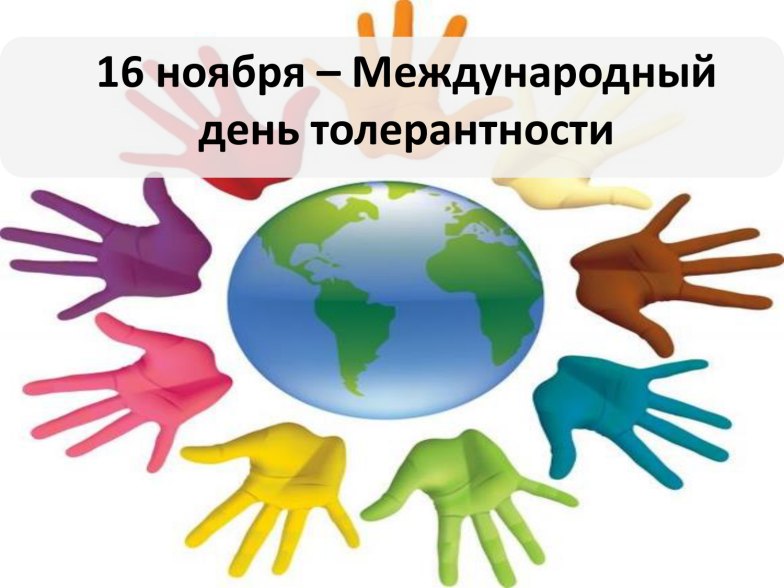 Мы разные - в этом наше богатство. Мы вместе - в этом наша сила.